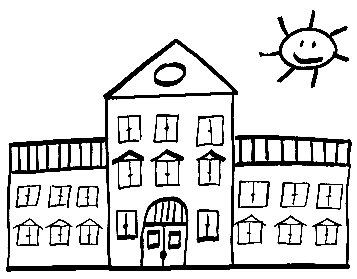 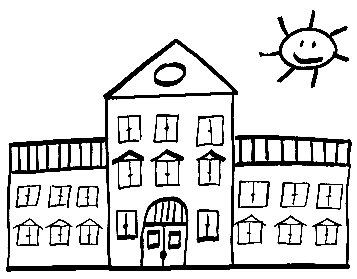 ZÁKLADNÍ ŠKOLA NORBERTOV, PRAHA 6, NORBERTOV 1PŘIJMEUČITELE / UČITELKU 1. stupněna plný úvazek, pro školní rok 2019 / 2020,nástup dle dohody.Bližší informace na tel. č. 234 674 511 Životopisy zasílejte na hospodarka@norbertov.czV Praze dne 5. 8. 2019                                                      Mgr. Karolína Čermáková						                         	        ředitelka školy